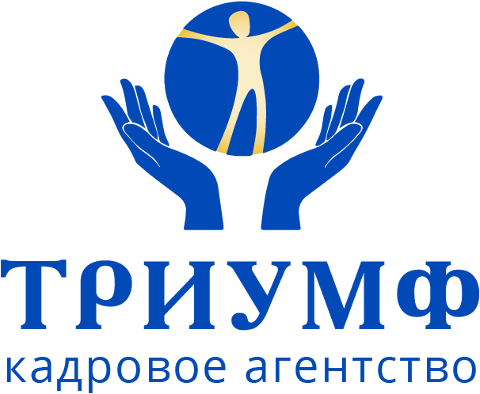 __________________________________________450106, Республика Башкортостан, г. Уфа, ул. Дуванский бульвар д. 21, 8-929-756-25-06Е-mail: triumph111@mail.ruПриложение № 1к договору № ____от«___»___________20___г.Заявка на подбор персонала от «»_________________20___г.1. О компании2. Описание вакансии3.Требования к кандидату:4.Условия найма:Заказчик (полное наименование организации):Заказчик (полное наименование организации):Заказчик (полное наименование организации):Заказчик (полное наименование организации):Адрес головного офиса:Адрес головного офиса:Адрес головного офиса:Адрес головного офиса:Год регистрации:Год регистрации:Численность организации:Численность организации:Основные направления деятельности:Основные направления деятельности:Основные направления деятельности:Основные направления деятельности:Ф.И.О. руководителятелефон:должностьФ.И.О. контактного лицател.,e-mail:должностьНаименование должности:Наименование должности:Причина открытия вакансии:Причина открытия вакансии:Требуемое количество работников:Требуемое количество работников:Подразделение, отдел:Подразделение, отдел:Кому подчиняется:Кому подчиняется:Сколько человек в подчинении, их должности:Сколько человек в подчинении, их должности:Должностные обязанности:Должностные обязанности:1.2.3.4.5.6.Возраст:Пол:Образование:Владение ПК:Опыт работы:Наличие водительских прав:Наличие автомобиля:Личностные характеристики:Другие требования к кандидату:Режим работы:Гибкость графика:Выходные:Командировки:Тип оформления трудовых отношений:Испытательный срок:Форма оплаты труда (оклад, премии, бонусы):Оплата труда на испытательный срокОплата труда после испытательного срока:Перспективы роста(да/нет, какие)Возможности повышения квалификацииКомпенсационный пакетПредполагаемая дата выхода кандидата на работуСрок исполнения заявкиСтоимость услуги согласно заявкиИСПОЛНИТЕЛЬЗАКАЗЧИКГенеральный директор ООО «Триумф»Ишимова А.Р.МП________________________________МП